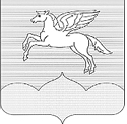 СОБРАНИЕ ДЕПУТАТОВ ГОРОДСКОГО ПОСЕЛЕНИЯ«ПУШКИНОГОРЬЕ»ПУШКИНОГОРСКОГО РАЙОНАПСКОВСКОЙ ОБЛАСТИР Е Ш Е Н И Е    .12.2018 г. № Принято на 24 очередной сессии Собрания депутатов городского поселения «Пушкиногорье» второго созываО внесении изменений и дополнений в РешениеСобрания депутатов городского поселения «Пушкиногорье»от 26.12.2017 г. № 103 «О бюджете муниципальногообразования «Пушкиногорье» на 2018 и на плановыйпериод 2019  и 2020 годов»В соответствии с ходатайствами Администрации городского поселения «Пушкиногорье», финансируемой из бюджета муниципального образования Собрание депутатов городского поселения «Пушкиногорье»РЕШИЛО:Внести в Решение Собрания депутатов № 103 от 26.12.2017 года «О бюджете муниципального образования  «Пушкиногорье» на 2018 год и на плановый период 2019 и 2020 годов» (с изменениями, внесенными на основании Решений Собрания депутатов от 29.03.2018 № 110; от 15.06.2018 № 120; от 16.08.2018 г. № 123, 25.10.2018 № 130) следующие изменения и дополнения:Приложение № 5 «ВЕДОМСТВЕННАЯ СТРУКТУРА расходов бюджета поселения на 2018 год» изложить в новой редакции.  Приложение № 7 «Распределение расходов бюджета поселения по разделам, подразделам, целевым статьям расходов, видам расходов на 2018 год» изложить в новой редакции.Приложение № 9 «Распределение бюджетных ассигнований по целевым статьям (муниципальным программам городского поселения «Пушкиногорье» и непрограммным направлениям деятельности), группам видов расходов классификации расходов бюджета поселения на 2018 год» изложить в новой редакции.Приложение № 11 «Межбюджетные трансферты, выделяемые из бюджета поселения на финансирование расходов, связанных с передачей полномочий органам местного самоуправления района на 2018 год» изложить в новой редакции.Приложение № 15 «Порядок предоставления и использования межбюджетных трансфертов бюджету муниципального района из бюджета поселения на осуществление части полномочий по дорожной деятельности, организации досуга, содержанию объектов водоснабжения, теплоснабжения, содержанию специалистов по бухгалтерскому учету и исполнению бюджета поселения в соответствии с заключенными соглашениями» переименовать в «Порядок предоставления и использования межбюджетных трансфертов бюджету муниципального района из бюджета поселения на осуществление части полномочий по решению вопросов местного значения в соответствии с заключенными соглашениями» и изложить в новой редакции.Настоящее Решение вступает в силу через 10 (десять) дней с момента его обнародования.Обнародовать настоящее Решение в установленном порядке.Глава муниципального образования городского поселения  «Пушкиногорье»                                                                                   Ю.А.Гусев